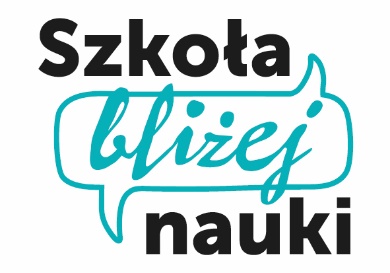 Warszawa, 16.10.2017 r.SZKOŁA BLIŻEJ NAUKIProjekty badawcze, prowadzone przez uczniów we współpracy z naukowcami, wyposażenie pracowni i lekcje pełne eksperymentów. Rusza dwuletni projekt Szkoła Bliżej Nauki, realizowany przez Centrum Nauki Kopernik w partnerstwie z samorządami z Mazowsza. Bierze w nim udział 38 szkół z Warszawy i mazowieckich gmin, ponad 160 nauczycieli i prawie 2000 uczniów. W tym gronie znajdują się także szkoły (wymieniamy nazwy)…………………………… z gminy (nazwa gminy) ……………………….Tu można dać cytat kogoś z samorządu lub dyrektora szkoły. I dalej:W najbliższym czasie…………….( i tu piszemy, co się będzie działo w danych szkołach w ramach projekt, np.: Nauczyciele ze szkoły nr.1 wezmą udział w warsztatach w Centrum Nauki Kopernik. Podczas nich dowiedzą się…………….)Uczniowie jak naukowcy
Integracja edukacji z nauką jest jedną z najważniejszych dróg unowocześniania edukacji. Stosowanie metody badawczej w nauczaniu i korzystanie z różnorodnych przestrzeni edukacyjnych uczy odwagi i przygotowuje do różnych nieprzewidywalnych sytuacji w życiu.Naukowiec codziennie mierzy się z nieznanym, ale wie, jak sobie z tym radzić: pyta, stawia hipotezy, testuje, błądzi, wyciąga wnioski, poprawia. Uczeń, poznając świat z pasją i odwagą – jak naukowiec, który na co dzień bada rzeczywistość – ma szansę być twórczy i krytyczny. Samodzielnie szukać rozwiązań. Bez obaw stawiać czoła wyzwaniom, jakie czekają go w dorosłym życiu. Współczesna edukacja musi reagować na zmiany. Przyszłość należy do ludzi twórczych, odważnych i odpowiedzialnych. Dlatego głównym celem Szkoły Bliżej Nauki jest zbliżenie środowisk edukacyjnych i naukowych oraz stworzenie w szkołach biorących udział w projekcie warunków do nauczania z wykorzystaniem elementów metody badawczej. Projekt pomoże rozwijać kompetencje nauczycielom i uczniom (umiejętności informatyczne i matematyczno-przyrodnicze, kreatywność, praca zespołowa) oraz  promować aktywność naukową. Aby osiągnąć pożądany efekt, należy odpowiednio przygotować edukatorów, uczniów oraz przestrzeń. Dlatego w projekcie zaplanowano warsztaty, zwiększające kompetencje nauczycieli, wyposażenie szkół w zestawy edukacyjne i specjalne zajęcia dla młodzieży. Krok po kroku
Projekt Szkoła Bliżej Nauki został podzielony na etapy, które pozwolą dyrektorom, nauczycielom i uczniom wdrożyć się w pracę metodą naukową.Już w zimowym semestrze 2017/2018 nauczyciele spotkają się na pierwszym warsztacie dotyczącym eksperymentów i interaktywnych eksponatów, po którym razem z uczniami zwiedzą Centrum Nauki Kopernik. Kolejny warsztat nauczycielski odbędzie się na początku 2018 r. Jego uczestnicy dowiedzą się,  jak tworzyć scenariusze zajęć z wykorzystaniem metody badawczej i przeprowadzą takie lekcje  w swoich klasach. W tym czasie do szkolnych pracowni trafi także nowy sprzęt. Rok szkolny 2018/2019 to kolejna wizyta klasowa w Centrum Nauki Kopernik, ze ścieżką zwiedzania tym razem aktywnie przygotowaną przez nauczycieli.  We wrześniu 2018 r.  rozpocznie się najważniejszy etap projektu - praca nad projektami z udziałem naukowców i udział w ich badaniach. Efekty wspólnych działań uczniów, nauczycieli i naukowców zostaną zaprezentowane w maju 2019 r.